Clerk / Responsible Financial Officer: Mrs Susan Rodawayc/o Rowan Cottage, 38 Heatherslade Road, Southgate, Swansea SA3 2DD                              Telephone: 07305007575 E-mail: officer@mawrcommunitycouncil.cymru     www.mawrcommunitycouncil.org.ukTo: Aelodau o Cyngor Cymuned Mawr/Members of Mawr Community Council.Members are summoned to attend an ordinary meeting of Mawr Community Council (MCC)Held remotely via Zoom on Monday 10th JULY 2023 at 7.00 pm.(Press and public are invited to attend via Zoom; contact the Clerk for joining information)Under the Public Bodies (Admission to Meetings) Act 1960 S.1 (7), filming and recording of meetings by the press and public is not permitted.Join Zoom Meeting:https://us06web.zoom.us/j/7056476463AGENDAApologies for Absence
Schedule 12 of the Local Government Act 1972 requires a record to be kept of the members present and that this record form part of the minutes of the meeting. Members who cannot attend a meeting should tender apologies to the Clerk as it is usual for the grounds upon which apologies are tendered also to be recorded.County Councillor Reports (Individual Councillor reports received in time will be circulated to MCC Councillors with this agenda and are available on request from the Clerk)
Questions for County Councillors (limited to 10 minutes)Declarations of InterestQuestions from the public relating to items on this agenda (limited to 10 minutes)Chairperson’s AddressMinutes of the Meeting of Full Council held on 12th July 2023Accuracy and approval.AdminTo agree Councillor recruitment flyer to fill remaining casual vacancies.To agree and adopt new Standing Orders for Mawr Community Council as previously advertised.To agree dates of Planning Committee meetings until the next Annual Meeting.To agree dates of Estates and Health & Safety Committee meetings until the next Annual Meeting.To agree dates of Finance, Employment, and Policy Committee meetings until the next Annual Meeting.To agree Safeguarding Training.To appoint Safeguarding and Deputy Safeguarding Officers.Training Reports from Councillors who have attended training since the last meeting.To agree to carry out Feasibility studies for CCP and Garnswllt subject to successful funding applicationsTo discuss and agree letter of support for Friends of Coed Gwilym Park for community transport applicationFinance, Employment and PolicyTo approve payments for July 2023.To note closing balances for June 2023.To receive and approve Qtr 4 2023 figures.To receive and approve 2022/23 end of year figures.To agree Annual Governance Statement, Annual Return, and audit documentation for submission to Internal Auditor.To agree to begin working through Finance and Governance Toolkit for Wales.To note change of dates for Summer Play Club.To agree Contractor for clearing of Sally’s WayTo agree to apply to Swansea Shared Prosperity Fund under the Third Sector Anchor programme.To agree to run Forest School activities in all three wards subject to successful funding bids.To agree to apply for funding to extend Biodiversity Project Co-ordinator position.To note successful funding bids.Update from Grants Officer on items not already covered elsewhere on the agenda.Estates and Health & SafetyTo discuss current position of MUGA at CCP.To agree use of Football Field by CCP Welfare Hall Committee on August Bank Holiday weekend for Family Inflatable Fun Day subject to successful funding application.To note end of temporary fencing arrangement.To discuss and agree appropriate action following incident at Felindre Hall in May 2023To agree letter of thanks to Sue Morgan and Felindre Welfare Hall Committee following very successful Community Markets.To discuss request from Garnswllt Welfare Hall Committee to move the Youth Club Shed the lower side of the Oil tank.To discuss request from Garnswllt Welfare Hall Committee to move a picnic bench from the Football Field to the new patio area at the hall.To note Fire Detection System inspection at Garnswllt Welfare Hall on July 26thUpdate from Biodiversity Project Coordinator on items not already covered elsewhere on the agenda.To receive update on Craig Cefn Parc Welfare Hall on items not already covered elsewhere on the agenda.To receive update on Felindre Welfare Hall on items not already covered elsewhere on the agenda.To receive update on Garnswllt Welfare Hall on items not already covered elsewhere on the agenda.
Correspondence
To note the date of the next Ordinary Meeting as 11/09/2023Under the Public Bodies (Admission to Meetings) Act 1960, the public and representatives of the press and broadcast media be excluded from the meeting during the consideration of the following items of business as publicity would be prejudicial to the public interest because of the confidential nature of the business to be transacted.To agree Forest School Training for employees. One to Level three and the other to Level two subject to successful funding bid.To discuss contact with Councillors regarding safety concerns in CCP.To discuss applications and agree appointment of Play Leader and Playworkers for Summer Play ClubUpdate on legal matters.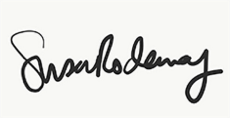 Susan Rodaway
Clerk/RFO
05/07/2023